  【菸樓迷路。百鬼夜行祭】百鬼踩街競賽一、活動名稱：2015年第四屆「菸樓迷路.百鬼夜行祭」百鬼踩街競賽二、指導單位：花蓮縣政府、花蓮縣鳳林鎮鎮公所、鳳榮地區農會三、活動內容：活動當天以「鬼」為主題造型，請大家發揮創意妝扮成各路妖魔鬼怪，並在北林三村充滿日本風味的的菸樓街道上繞街遊行，年度主題「燈籠鬼」。 發揮無限創意，妝扮成具特色、引起焦點的鬼造型。展現團隊巧思，善用各式道具為團隊整體造型加分。增添節慶熱力，活力十足的街頭表演營造歡樂氣氛。(2) 踩街日期及時間：2015年8月15日（星期六）16：30～19：30。(3) 踩街集合地點：鳳林鎮北林三村社區活動中心(花蓮縣鳳林鎮北林里復興路157號)。(4)報名模式分為下列兩種：(一) 猛鬼出沒A. 參賽資格：(a) 個人組個人報名，資格不限。	(b) 團體組團體報名(2人以上)，人數上限不限，國內外公司行號、學校單位、學生社團、民間團體、社區團隊、親朋好友等皆可組隊報名參加。		B. 參賽內容：須參與踩街遊行的活動，並於踩街完畢後每隊會上台走秀展示妝容打扮，走秀時可在台上做簡單的動作或表演展示，並可同時自行說明或派人為團隊之服裝設計、扮相理念以及團隊組織做介紹。(二)鬼王爭霸		A.參賽資格：以團體報名(人數須在10人以上，含工作人員)，採事先報名制，將選取10組團隊。B.參賽辦法：會依照報名團隊之經歷、理念及表演精彩度來選取入圍的10組團隊，每組團隊需準備五到十分鐘之表演，形式不限，每組入圍團隊將會獲得5,000元表演費，並且活動當日將選出一組團體成為本屆菸樓迷路百鬼夜行的鬼王代表。四、報名日期： 即日起至2015年7月31日止。五、報名方式： 郵寄或親送報名：詳細填寫報名表(此報名表請於FB粉絲團：百鬼夜行菸樓迷路下載)後，寄送至北林三村社區發展協會（975花蓮縣鳳林鎮北林里復興路157號）。信封上請註明「2015百鬼踩街競賽報名表」。網路報名：搜尋FB粉絲團【百鬼夜行菸樓迷路】，於百鬼踩街嘉年華活動中點選連結，填寫線上報名表。六、鬼王爭霸比賽評分方式：1.	聘請表演藝術、視覺創意相關之學者專家擔任評審委員。2.	評分標準：【踩街行進表演】10%、【定點表演】30%、【整體造型創意】30%、【視覺效果】20%【演出氣氛】10%。3.	隊伍行進全程皆列入評選，評審委員將採機動評選方式。4.	參加隊伍不設年齡分組，皆以相同評選標準進行評分。5.	評審結果於當天晚上舉行頒獎典禮，並活動次日公布於活動網站。七、獎勵辦法：【鬼王爭霸】首獎：獎金新台幣20,000元整※10組入選隊伍均會獲得5,000元表演費。八、其他本遊行踩街規劃路線約2公里長。活動當日請於主場區服務台報到，並完成簽到手續。團隊表演不拘任何型式跟手法，歡迎盡情展現創意，唯內容需展現【鬼】之主題元素，但不得呈現個人政治主張以及違反善良風俗習慣之情事。請勿攜帶會造成危險或違法的道具。禁止過度暴露的裝扮。若需於現場更衣或化妝，請注意隨身物品並請維護環境整潔。有任何問題或狀況請適時尋求工作人員協助。本活動簡章及報名表請搜尋FB粉絲團【百鬼夜行菸樓迷路】，於百鬼踩街嘉年華活動中點選連結下載使用。本活動如有未盡事宜，得隨時修正並公佈於FB粉絲團【百鬼夜行菸樓迷路】。活動聯絡人：李小姐 0928-077525 / 03-8760530 / e-mail：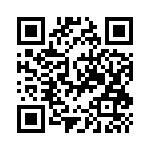 【菸樓迷路。百鬼夜行祭】猛鬼出沒團體組報名表  編號:     (免填) 【菸樓迷路。百鬼夜行祭】猛鬼出沒個人組報名表編號:     (免填) 【菸樓迷路。百鬼夜行祭】鬼王爭霸報名表編號:     (免填) 活動聯絡人：李小姐0928077525 / 03-8760530 / e-mail：bikeclub3558@gmail.com團隊名稱*團隊名稱*單位機構單位機構隊長(聯絡人)*隊長(聯絡人)*手機 *電話*電話* E-Mail*團隊簡介團隊簡介構想與造型說明*構想與造型說明*音樂CD*音樂CD*□已繳交(當日請指派一人負責播放) □免用音樂□已繳交(當日請指派一人負責播放) □免用音樂□已繳交(當日請指派一人負責播放) □免用音樂□已繳交(當日請指派一人負責播放) □免用音樂□已繳交(當日請指派一人負責播放) □免用音樂□已繳交(當日請指派一人負責播放) □免用音樂□已繳交(當日請指派一人負責播放) □免用音樂是否需要住宿資訊(可提供住宿連絡方式與價格)  □是  □否是否需要住宿資訊(可提供住宿連絡方式與價格)  □是  □否是否需要住宿資訊(可提供住宿連絡方式與價格)  □是  □否是否需要住宿資訊(可提供住宿連絡方式與價格)  □是  □否是否需要住宿資訊(可提供住宿連絡方式與價格)  □是  □否是否需要住宿資訊(可提供住宿連絡方式與價格)  □是  □否是否需要住宿資訊(可提供住宿連絡方式與價格)  □是  □否是否需要住宿資訊(可提供住宿連絡方式與價格)  □是  □否是否需要住宿資訊(可提供住宿連絡方式與價格)  □是  □否隊   員   姓   名隊   員   姓   名隊   員   姓   名隊   員   姓   名隊   員   姓   名隊   員   姓   名隊   員   姓   名隊   員   姓   名隊   員   姓   名 12 2 3 3 3 445  67 7 8 8 8 9910 11 12 12 13 13 13 141415 161717181818191920212222232323242425262727282828292930313232333333343435363737383838393940414242434343444445464747484848494950扮相名稱*單位機構姓名*手機 *電話* E-Mail*個人簡介構想與造型說明*音樂CD*□已繳交(當日請指派一人負責播放) □免用音樂□已繳交(當日請指派一人負責播放) □免用音樂□已繳交(當日請指派一人負責播放) □免用音樂□已繳交(當日請指派一人負責播放) □免用音樂是否需要住宿資訊(可提供住宿連絡方式與價格)  □是  □否是否需要接駁車(此部分需配合接駁車時段)  □是  □否是否需要住宿資訊(可提供住宿連絡方式與價格)  □是  □否是否需要接駁車(此部分需配合接駁車時段)  □是  □否是否需要住宿資訊(可提供住宿連絡方式與價格)  □是  □否是否需要接駁車(此部分需配合接駁車時段)  □是  □否是否需要住宿資訊(可提供住宿連絡方式與價格)  □是  □否是否需要接駁車(此部分需配合接駁車時段)  □是  □否是否需要住宿資訊(可提供住宿連絡方式與價格)  □是  □否是否需要接駁車(此部分需配合接駁車時段)  □是  □否團隊名稱*團隊名稱*單位機構單位機構隊長(聯絡人)*隊長(聯絡人)*手機 *電話*電話* E-Mail*團隊簡介*(得獎)團隊簡介*(得獎)表演內容與形式*表演內容與形式*表演構想與造型說明*表演構想與造型說明*音樂CD*音樂CD*□已繳交(當日請指派一人負責播放) □免用音樂□已繳交(當日請指派一人負責播放) □免用音樂□已繳交(當日請指派一人負責播放) □免用音樂□已繳交(當日請指派一人負責播放) □免用音樂□已繳交(當日請指派一人負責播放) □免用音樂□已繳交(當日請指派一人負責播放) □免用音樂□已繳交(當日請指派一人負責播放) □免用音樂特殊需求特殊需求是否需要住宿資訊(可提供住宿連絡方式與價格)  □是  □否是否需要住宿資訊(可提供住宿連絡方式與價格)  □是  □否是否需要住宿資訊(可提供住宿連絡方式與價格)  □是  □否是否需要住宿資訊(可提供住宿連絡方式與價格)  □是  □否是否需要住宿資訊(可提供住宿連絡方式與價格)  □是  □否是否需要住宿資訊(可提供住宿連絡方式與價格)  □是  □否是否需要住宿資訊(可提供住宿連絡方式與價格)  □是  □否是否需要住宿資訊(可提供住宿連絡方式與價格)  □是  □否是否需要住宿資訊(可提供住宿連絡方式與價格)  □是  □否隊   員   姓   名隊   員   姓   名隊   員   姓   名隊   員   姓   名隊   員   姓   名隊   員   姓   名隊   員   姓   名隊   員   姓   名隊   員   姓   名 12 2 3 3 3 445  67 7 8 8 8 9910 11 12 12 13 13 13 141415 161717181818191920212222232323242425262727282828292930313232333333343435363737383838393940414242434343444445464747484848494950